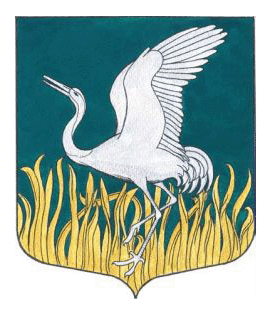 ЛЕНИНГРАДСКАЯ ОБЛАСТЬЛУЖСКИЙ МУНИЦИПАЛЬНЫЙ РАЙОНСОВЕТ ДЕПУТАТОВМШИНСКОГО СЕЛЬСКОГО ПОСЕЛЕНИЯчетвертого созыва РЕШЕНИЕ                                                                     От 24 декабря   2021 года                              № 137О внесении изменений в решение №19 от 29 ноября 2019 года «Об установлении на территории муниципального образования  Мшинское сельское поселение Лужского муниципального района Ленинградской области налога на имущество физических лиц»  В соответствии с Федеральным законом от 6 октября 2003 года №131-ФЗ «об общих принципах организации местного самоуправления в Российской Федерации», Налоговым кодексом Российской Федерации, совет депутатов Мшинского сельского поселения                                                                   РЕШИЛ:1.Внести изменения в решение совета депутатов Мшинского сельского поселения от 29 ноября 2019 года №19 ««Об установлении на территории муниципального образования Мшинское сельское поселение Лужского муниципального района Ленинградской области налога на имущество физических лиц»:Пункт 1 дополнить пп.1.1. следующего содержания:«налоговая база определяется в отношении каждого объекта налогообложения как его кадастровая стоимость, внесенная в Единый государственный реестр недвижимости и подлежащая применению с 1 января года, являющегося налоговым периодом».2.Настоящее решение вступает в силу не ранее чем по истечении одного месяца со дня его официального опубликования.3.Решение опубликовать в газете «Лужская правда. Мшинское сельское поселение» и разместить на официальном сайте администрации Мшинского сельского поселения.Глава Мшинского сельского поселения,Исполняющий полномочия председателяСовета депутатов                                                                В.В. Алексеев